Activity 3: Express appreciation Step 1: Look at the interaction via email between the two students.  Zara went to Japan as an exchange student for two weeks. She was hosted by Masaru’s family. 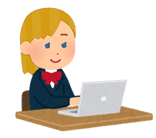 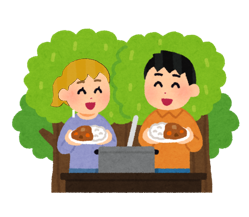 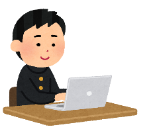 After reading the emails, answer the questions below.True or False ____   Zara’s favourite memory in Japan was camping. ____   Masaru wants to go to Australia this year. Identify the following in each email. Sender’s name Receiver’s name Greeting Closing Sender’s signature Email subject Step 2: Read the given situation and brainstorm. 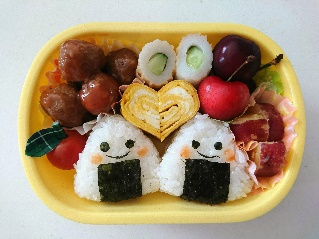 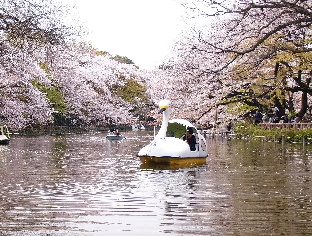 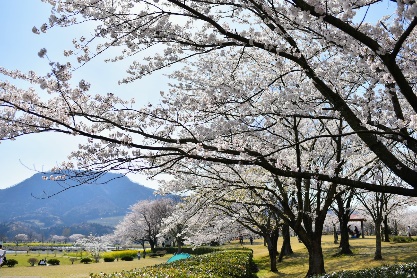 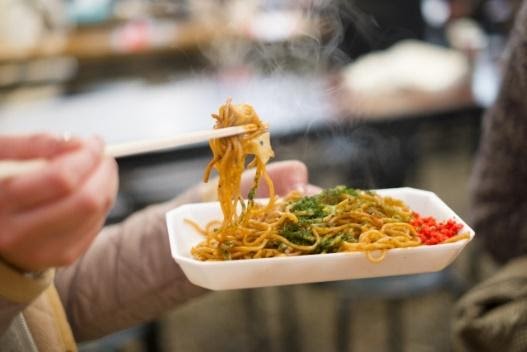 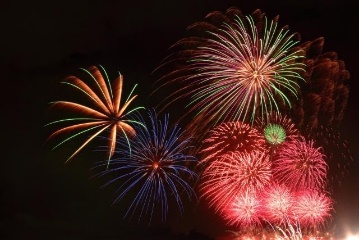 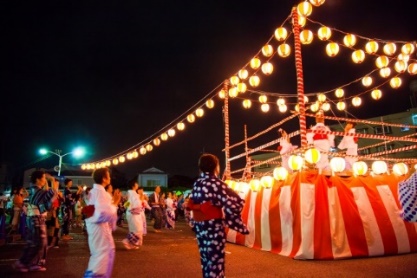 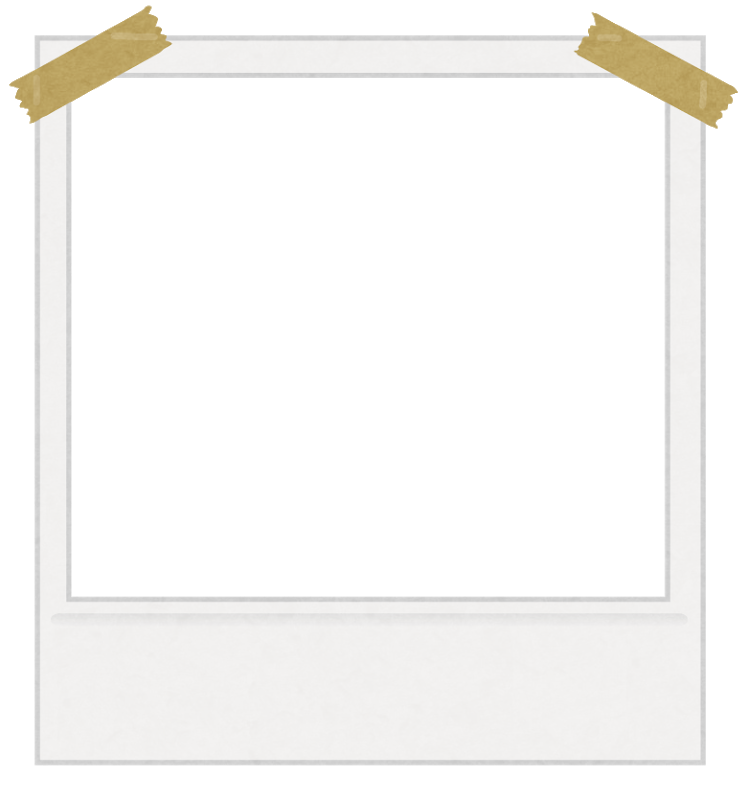 Step 3: Draft your own email. Step 4: Review your final draft. Did you write the subject of the email? Did you write your name? How did you address the person receiving this email? Why?What expression did you choose for the greeting and closing? Why?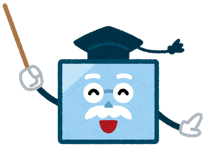 